SINTESI PIANO OFFERTA FORMATIVA A.S. 2019/2020Al Dirigente Scolastico dell’Istituto Comprensivo “N. Di Maria” Sommatino-DeliaOggetto: dichiarazione delle ore effettivamente svolte da ciascun partecipante al progetto. PROGETTO POF A.S. 2019/2020TITOLO DEL PROGETTO: _________________________Il/la sottoscritto/a  ________________________ ,  nato/a      il ___/___/_______  a  ___________________                                                                               prov.    ____  residente  a ___________________________ in Via _________________________________in servizio c/o codesto Istituto Comprensivo in qualità di docente a tempo:   [_]   Indeterminato          [_]   Determinatocon la qualifica di: □  Docente S. Infanzia □  Docente S. Primaria □ Docente S. Secondaria di 1° grado In riferimento alle attività prestate ai fini della realizzazione del PTOF per l’anno scolastico 2019/2020,consapevole delle sanzioni penali, nel caso di dichiarazione non veritiera e falsità negli atti, richiamate dall’art. 76 D.P.R. 445 del 28/12/2000; consapevole di decadere dai benefici conseguiti a seguito di provvedimento adottato sulla base di false dichiarazioni (art. 75 D.P.R. 445/2000), consapevole della disciplina prevista dall’art. 2222 e seguenti del Codice Civile e dell’art. 67 lett. L del D.P.R. 917/86 DICHIARA sotto la propria responsabilità di aver effettivamente svolto, nell’ambito del Progetto sopra nominato e previa autorizzazione del D.S., n° ore_____ d’insegnamenton° ore_____ per attività funzionali per attività legate al PTOF nel periodo compreso tra il _____________ e il_________  Chiede pertanto la liquidazione del relativo compenso.      * Si allega relativo registro.Sommatino/Delia,………………….………………. Il/la  Dichiarante: ______________________________ Da inviare esclusivamente per email a: CLIC815002@istruzione.it  avente per oggetto:Nome Cognome – “Dichiarazione ore progetti PTOF ”Si riterranno non valide le schede presentate con modalità diverse dalle succitate.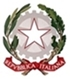 Ministero dell’ Istruzione dell’Universita’ e della RicercaI s t i t u t o   C o m p r e n s i v o  “N i n o   D i   M a r i a”Scuola dell’Infanzia, Primaria e Secondaria di 1° Grado Viale Garibaldi, 9 - 93019  Sommatino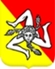 Tel. 0922/871147 - Fax 0922/873789 e.mail: CLIC815002@istruzione.it - C.F. 92036150859  C.U. - UFHXCYTel. 0922/871147 - Fax 0922/873789 e.mail: CLIC815002@istruzione.it - C.F. 92036150859  C.U. - UFHXCYTel. 0922/871147 - Fax 0922/873789 e.mail: CLIC815002@istruzione.it - C.F. 92036150859  C.U. - UFHXCYVisto si/non si  autorizza la liquidazione:Il Dirigente Scolastico__________________Prof.ssa Giovanna Ambrosiano